Основной комплекс артикуляционной гимнастики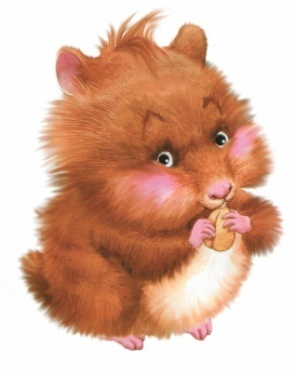 «Хомячок»Надуть обе щеки, удерживать в таком положении 3-5 секунд     Хомячок надует щечки -     У него зерно в мешочках.«Худышка» Втягивание щек в ротовую полость между зубами (губы вытянуты вперед).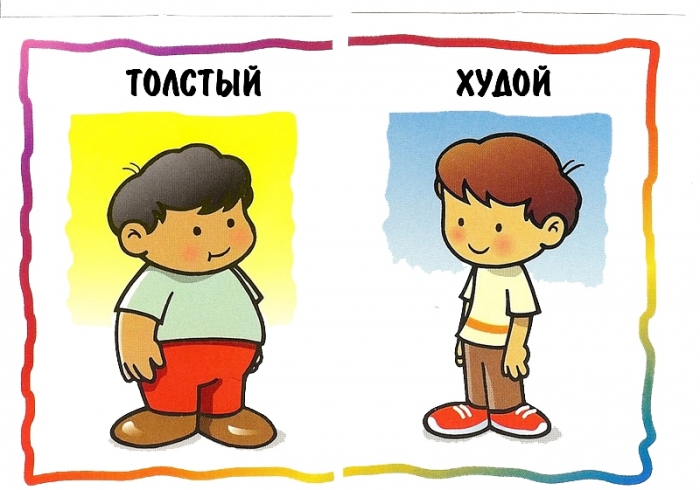 Чередование  «Толстячки – Худышки» Поочередно надувать и втягивать щеки в спокойном темпе, удерживая их в каждом положении 3-5 секунд.   Вот толстяк – надуты щеки   И, наверно, руки в боки.   Вот худышка – щеки впали:   Видно есть ему не дали.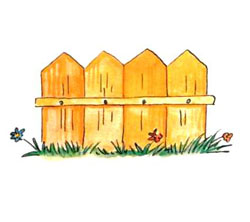 «Заборчик» («Улыбочка») Растягивание губ в улыбке, зубы сомкнуты в естественном прикусе и видны.       Широка река,       И улыбка широка.       Зубки все мои видны-       От краев и до десны.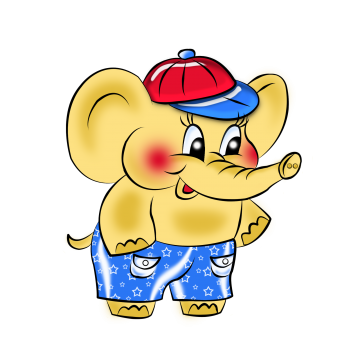 «Слоник»Вытянуть сомкнутые губы вперед (зубы сомкнуты).    Я слегка прикрою рот,    Губы -  «хоботком»  вперед.    Далеко я их тяну,    Как при долгом звуке: У-У-УЧередование   «Заборчик» - «Слоник»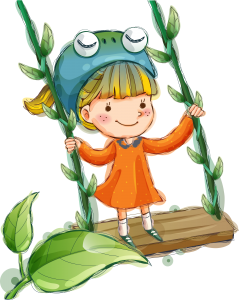 «Качели»Рот открыт, кончиком языка попеременно тянуться вниз, к подбородку, затем поднимать к верхней губе. (Двигается только язык,  нижняя губа не «подсаживает» язык вверх)«Качели 2»Улыбнуться. Открыть рот. Кончиком языка  поочередно дотрагиваться за верхними зубами, за нижними зубами» (следить, чтобы работал только язык, а нижняя челюсть и губы оставались неподвижными)     На качелях я катаюсь     Вверх-вниз, вверх-вниз.     Высоко я поднимаюсь,     Опускаюсь снова вниз.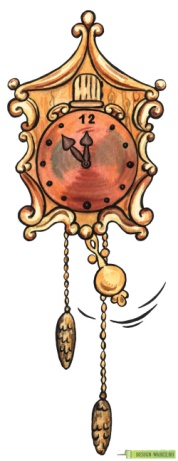 «Часики»Улыбнуться, приоткрыть рот.  Кончик языка переводить из одного уголка рта в другой. (Двигается только язык – нижняя челюсть неподвижна. Язык не облизывает нижнюю губу, а передвигается, не задевая её.)    Влево - вправо кончик ходит,    Будто места не находит.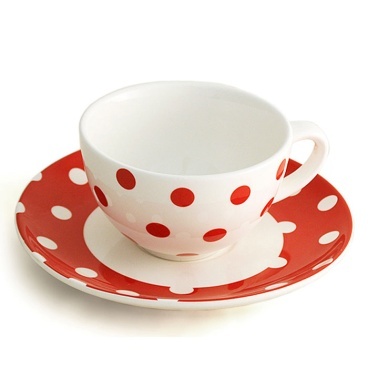 «Чашечка»Улыбнуться, открыть рот. Широкий язык поднять к верхним зубам в форме чашечки (следить, чтобы нижняя губа не «подсаживала» язык вверх)    К зубкам подняты края –    Вот и «чашечка» моя.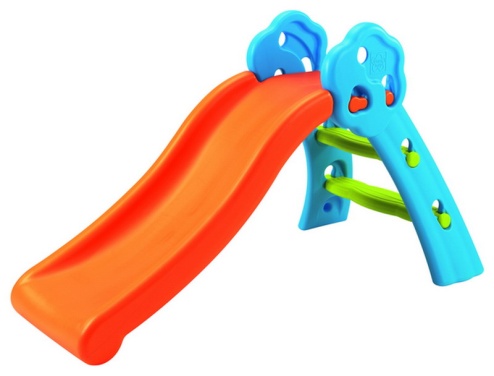 «Горка»Улыбнуться, приоткрыть рот. Выгнуть язык горкой, упираясь кончиком языка в нижние зубы.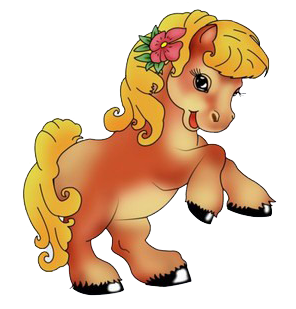 «Лошадка»Улыбнуться, открыть рот и пощелкать языком («лошадка цокает копытами»)     Звонко цокает лошадка –     Такова её повадка.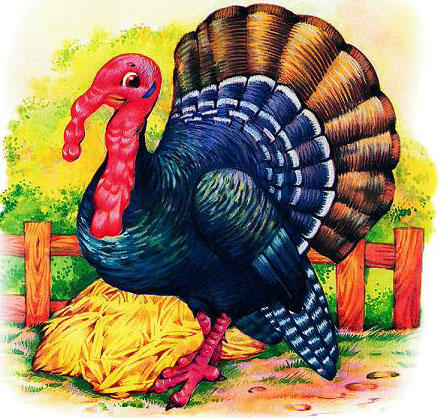 «Индюк»Приоткрыть рот, положить язык на верхнюю губу и производить  движения кончиком языка по верхней губе вперед – назад, стараясь не отрывать язык от губы.    Слышится: «бл-бл-бл..»     Вот индюк бежит, «болбочет».     Что то нам сказать он хочет.«Накажи язычок зубами»Улыбнуться, приоткрыть рот, покусать широкий  язык зубами. Покусывать кончик языка, середину языка.  Покусывать язык, продвигая его постепенно вперёд – назад.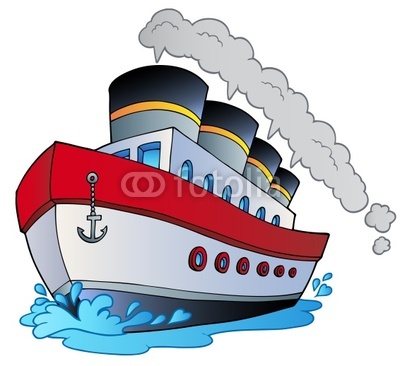 «Пароход»Улыбнуться, прикусить кончик языка и длительно произносить звук (Ы-Ы-Ы)     Ну, а это пароход     Смело по морю плывет,     Не боясь крутой волны     Весело гудит он: Ы-Ы-Ы.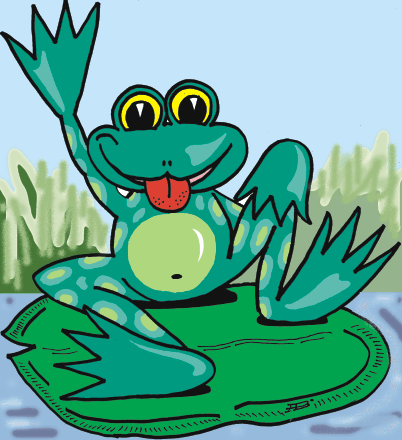 «Накажи язычок губами»Улыбнуться, приоткрыть рот, спокойно положить широкий  язык на нижнюю губу. Пошлепать по языку губами, произнося «пя-пя-пя» (нижнюю губу не заворачивать внутрь и не натягивать на нижние зубы)      А теперь уж не зубами –      Я пошлепаю губами.